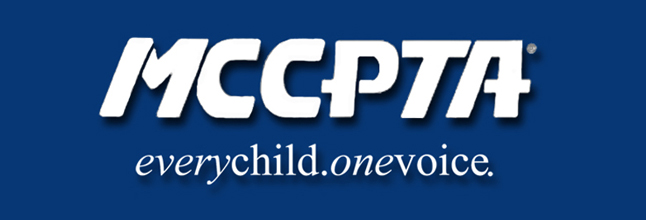 MCCPTA Board of Directors Meeting AgendaJanuary 13, 2020Zoom/Phone conference7:00 pm	CALL TO ORDER; PTA Mission7:05 pm		Approve Agenda; Approve December minutes7:10 pm		Informational updates			National/MDPTA Update			Plan for cluster/BOE meetings			Upcoming trainings (PTA leadership; DEI; Engagement)7:30 pm		Officer Reports			Cynthia Simonson, President						Rodney Peele, Vice President- Educational Issues			Rochelle Fink, Vice President- Administration			James Modrick, Vice President- Programs			Laura Stewart, Vice President- Advocacy			Khristy Kartsakalis, Treasurer8:00 pm		Committee Reports8:20 pm		NEW BUSINESS			SRO Resolution- from DEI Committee			Vendors- Requests for PTA Contact Information- Discussion8:50 pm 		ANNOUNCEMENTS & ADJOURNMENT